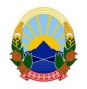      И З В Р Ш И Т Е Л  Благоја Каламатиевименуван за подрачјето   на Основниот суд   Скопје 1 и Скопје 2ул.Дебарца бр.25А/1-2тел.02/204-45-54 ; 071/221-680                  		И.бр.2072/2020ЈАВНА ОБЈАВАврз основа на член 48, од Законот за извршување, „Службен весник на Република Северна Македонија“ бр.233/2018Извршителот Благоја Каламатиев од Скопје со седиште на ул.Дебарца бр.25А/1-2 врз основа на барањето за спроведување на извршување од доверителот Јавно Претпријатие Комунална хигиена Скопје од Скопје со ЕДБ 4030992102919 и ЕМБС 4528972  и седиште на ул.516 бр.10 Гази Баба,  засновано на извршната исправа с4 ПЛ1-ТС 958/17 од 04.09.2017 година на Основен суд Скопје 2 Скопје, против должникот Друштво за трговија на големо и мало МАРКЕТ ПРОМЕТ ДОО увоз извоз Скопје од Скопје со ЕДБ 4030988260011 и ЕМБС 4670043     и седиште на ул.710 бр.1, заради остварување на парично побарување, на ден 05.07.2021 година го 							П О В И К У В Адолжник Друштво за трговија на големо и мало МАРКЕТ ПРОМЕТ ДОО увоз извоз Скопје од Скопје со ЕДБ 4030988260011 и ЕМБС 4670043     и седиште на ул.710 бр.1, да се јави во канцеларијата на извршителот Благоја Каламатиев од Скопје со седиште на ул.Дебарца бр.25А/1-2 Скопје, заради доставување на Решение ППНИ бр..151/2021 од 22.03.2021 година на Основен граѓанкси суд Скопје за И.бр.2072/2020, ВО РОК ОД 1 (еден) ДЕН, сметано од денот на објавувањето на ова јавно повикување во јавното гласило. СЕ ПРЕДУПРЕДУВА должник Друштво за трговија на големо и мало МАРКЕТ ПРОМЕТ ДОО увоз извоз Скопје од Скопје со ЕДБ 4030988260011 и ЕМБС 4670043     и седиште на ул.710 бр.1Скопје, дека ваквиот начин на доставување се смета за уредна достава и дека за негативните последици кои можат да настанат ги сноси самата странка. 	Ова објавување претставува ЈАВНА ОБЈАВА на јавниот повик за прием на писмената.                                                                                                                                       И З В Р Ш И Т Е Л                Благоја Каламатиев